RIWAYAT HIDUPAgusriah, dilahirkan di Desa Bawalipu Kecamatan Wotu Kabupaten Luwu Timur pada tanggal 17 Agustus 1986, merupakan anak pertama dari  tujuh bersaudara buah kasih pasangan Ayahanda Laedda dan Ibunda Sidarwati. Penulis memulai pendidikan formal di SD Negeri 407 Banalara Kecamatan Wotu Kabupaten Luwu Timur dan  tamat  pada  tahun  1998. Kemudian melanjutkan ke  SMP Negeri 1 Wotu dan tamat pada tahun 2001. Pada tahun yang sama melanjutkan ke SMA Negeri 1 Wotu dan tamat pada tahun 2004. Pada tahun 2008 penulis terdaftar sebagai mahasiswa jurusan Pendidikan Guru Anak Usia Dini (PGPAUD) Program Studi S1 Universitas Negeri Makassar.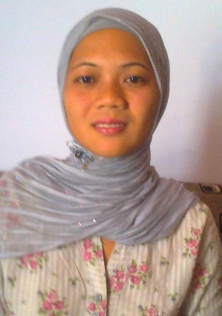 